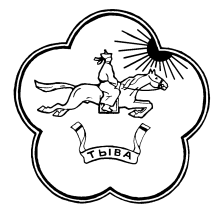 ТЫВА РЕСПУБЛИКАНЫН ТЕС-ХЕМ КОЖУУН ЧАГЫРГАЗЫНЫН  ДАРГАЗЫНЫНД О К Т А А Л Ы П О С Т А Н О В Л Е Н И ЕПРЕДСЕДАТЕЛЯ АДМИНИСТРАЦИИ ТЕС-ХЕМСКОГО КОЖУУНА РЕСПУБЛИКИ ТЫВА№___                                                               от «____» ____________2016 года   с. СамагалтайО внесении изменений в постановление Администрации Тес-Хемского кожууна  «О компенсации части родительской платы за присмотр и уход за детьми, выплачиваемой родителям (законным представителям) детей, посещающих образовательные организации, реализующие образовательную программу дошкольного образования»        На основании постановления Правительства Республики Тыва от 17 февраля 2016 г. № 36 «О внесении изменений в постановление Правительства Республики Тыва «О компенсации части родительской платы за присмотр и уход за детьми, выплачиваемой родителям (законным представителям детей, посещающих образовательные организации, реализующие образовательную программу дошкольного образования» Администрация Тес-Хемского кожууна  ПОСТАНОВЛЯЕТ:1. Внести в постановление Администрации Тес-Хемского кожууна от 29 сентября 2014 г № 105 «О компенсации части родительской платы за присмотр и уход за детьми, выплачиваемой родителям (законным представителям) детей, посещающих образовательные организации, реализующие образовательную программу дошкольного образования» следующие изменения:В Постановлении, в абзаце третьем пункта 1 слова «содержание ребенка» заменить словами «присмотр и уход за детьми»;В Порядке обращения за компенсацией части родительской платы за присмотр и уход за детьми, выплачиваемой родителям (законным представителям) детей, посещающих образовательные организации, реализующие образовательную программу дошкольного образования:а) дополнить пунктами 2.1 – 2.3 следующего содержания:«2.1. Очередность детей (первый, второй, третий и последующий ребенок) родителя (законного представителя), подавшего заявление о назначении компенсации, определяется по дате рождения ребенка.2.2.При определении очередности детей родителя (законного представителя), подавшего заявление о назначении компенсации, учитываются дети, в том числе усыновленные, и дети, находящиеся под опекой, за исключением детей, в отношении которых родитель (законный представитель) в установленном законодательством Российской Федерации порядке лишен или утратил право родителя (законного представителя).2.3. Родители (законные представители), которыми воспитываются дети, родившиеся от многоплодной беременности (двойняшки, тройняшки и т.д.), в заявлении о назначении компенсации самостоятельно определяют одного ребенка из таких детей как первого (или следующего по очередности рождения), а другого ребенка как второго (или следующего по очередности рождения)»;б) в пункте 3:подпункт «а» после слова «(усыновлении)» дополнить словом «несовершеннолетнего»;в подпункте «г» слова «Российской Федерации» исключить;подпункт «з» изложить в следующей редакции:«з) справки, подтверждающей содержание второго ребенка и последующих детей в другой образовательной организации, реализующей образовательную программу дошкольного образования»;абзац десятый изложить в следующей редакции:«Копии документов представляются родителем (законным представителем) вместе с их оригиналами. Копии документов после проверки их соответствия оригиналам заверяются лицом, принимающим документы в образовательной организации. Оригиналы документов возвращаются родителю (законному представителю)»;г) пункт 10 изложить в следующей редакции:«10. Размер компенсации подлежит изменению при установлении следующих обстоятельств:Лишение родителя, получавшего компенсацию, родительских прав в отношении детей, с учетом наличия которых установлен размер компенсации;Прекращение опеки в отношении детей, с учетом наличия которых установлен размер компенсации;Усыновление (удочерение) родителем (законным представителем) ребенка;Заключение родителем (законным представителем) договора о приемной семье, договора о патронатной семье;Принятие акта о назначении родителя (законного представителя) опекуном;Достижение совершеннолетия ребенком, с учетом наличия которого установлен размер компенсации»;д) дополнить пунктами 10.1, 10.2 следующего содержания:«10.1. Выплата компенсации прекращается в следующих случаях:Отчисление из образовательной организации ребенка, за уход и присмотр за которым уплачивалась плата;Лишение родителя (законного представителя), получавшего компенсацию, родительских прав в отношении ребенка, за уход и присмотр за которым уплачивалась плата;Истечение срока действия акта о назначении опекуна, получавшего компенсацию, в отношении ребенка, за уход и присмотр за которым уплачивалась плата;Истечение срока действия или расторжение договора о патронатной семье, заключенного законным представителем, получавшим компенсацию,  в отношении ребенка, за уход и присмотр за которым уплачивалась плата;Истечение срока действия или расторжение договора о приемной семье (договора о передаче ребенка на воспитание в приемную семью), заключенного с законным представителем, получавшим компенсацию, в отношении ребенка, за уход и присмотр за которым уплачивалась плата;Освобождение либо отстранение опекуна, получавшего компенсацию, от исполнения своих обязанностей в отношении ребенка, за уход и присмотр за которым уплачивалась плата;Отмена усыновления (удочерения) ребенка, за присмотр и уход за которым уплачивалась плата;Смерть получавшего компенсацию родителя (законного представителя), а также объявление его в установленном порядке умершим или признание его безвестно отсутствующим;Признание родителя (законного представителя), получавшего компенсацию, недееспособным;Предоставление в соответствующую образовательную организацию родителем (законным представителем), получившим компенсацию, письменного заявления об отказе в получении компенсации;Аннулирование, прекращение действия лицензии на осуществление образовательной деятельности.10.2. При наступлении обстоятельств, влекущих изменение размера компенсации или ее отмену, родители (законные представители) в течение 14 календарных дней со дня наступления соответствующих обстоятельств обязаны уведомить об этом соответствующую образовательную организацию, реализующую образовательную программу дошкольного образования, с приложением документов, подтверждающих наличие указанных обстоятельств.»;е) пункт 11 дополнить абзацем вторым следующего содержания:« В случаях установления обстоятельств, служащих основанием для изменения размера компенсации, начисление и  выплата компенсации осуществляются в новом размере с первого числа месяца, следующего за месяцем, в котором наступило соответствующее обстоятельство.»;ж) пункт 12 изложить в следующей редакции:«12. В целях материальной поддержки воспитания и обучения детей, посещающих государственные, муниципальные и иные образовательные организации, реализующие образовательную программу дошкольного образования, расположенные на территории Республики Тыва, родителям (Законным представителям) выплачивается компенсация на первого ребенка в размере 20 процентов установленного Правительство Республики Тыва среднего размера платы за присмотр и уход за ребенком в государственных и муниципальных образовательных организациях, реализующих образовательную программу дошкольного образования в Республике Тыва, на второго ребенка – 50 процентов размера такой платы, на третьего ребенка и последующих детей – 70 процентов среднего размера такой платы.»;з) пункт 13 изложить в следующей редакции:«13. Компенсация назначается с месяца  подачи родителем (законным представителем) документов, указанных в пункте 3 настоящего Порядка, и выплачивается с месяца, в котором у родителя (законного представителя) возникло право на получение компенсации.Право на получение компенсации возникает с месяца внесения родителем (законным представителем) платы (части платы) за присмотр и уход за ребенком в соответствующей образовательной организации.Компенсация начисляется и выплачивается с учетом дней посещения ребенком образовательной организации  в истекшем периоде (квартале)»;Данное Постановление разместить на официальном сайте муниципального района «Тес-Хемский кожуун РТ» и на сайте управления образования Тес-Хемского кожууна.Контроль за исполнением данного Постановления возложить на заместителя председателя по социальной политике Каржал Ч.У.И. о. председателяАдминистрации Тес-Хемского кожууна                         Т.  Самдан